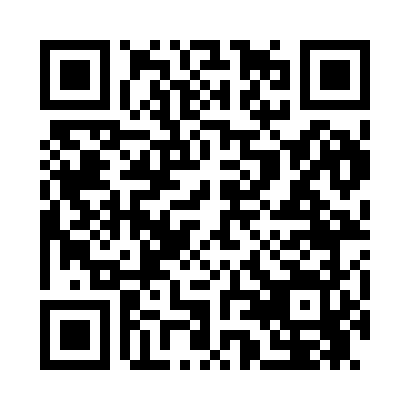 Prayer times for Coles Creek, Pennsylvania, USAMon 1 Jul 2024 - Wed 31 Jul 2024High Latitude Method: Angle Based RulePrayer Calculation Method: Islamic Society of North AmericaAsar Calculation Method: ShafiPrayer times provided by https://www.salahtimes.comDateDayFajrSunriseDhuhrAsrMaghribIsha1Mon3:565:371:095:118:4210:232Tue3:575:371:105:118:4210:223Wed3:585:381:105:118:4210:224Thu3:585:381:105:118:4210:215Fri3:595:391:105:118:4110:216Sat4:005:401:105:118:4110:207Sun4:015:401:115:118:4110:208Mon4:025:411:115:118:4010:199Tue4:035:421:115:118:4010:1810Wed4:045:421:115:118:3910:1711Thu4:055:431:115:118:3910:1712Fri4:065:441:115:118:3810:1613Sat4:075:441:115:118:3810:1514Sun4:085:451:115:118:3710:1415Mon4:095:461:125:118:3710:1316Tue4:115:471:125:118:3610:1217Wed4:125:481:125:118:3510:1118Thu4:135:491:125:118:3510:1019Fri4:145:491:125:108:3410:0920Sat4:165:501:125:108:3310:0821Sun4:175:511:125:108:3210:0622Mon4:185:521:125:108:3110:0523Tue4:195:531:125:108:3110:0424Wed4:215:541:125:108:3010:0325Thu4:225:551:125:098:2910:0126Fri4:235:561:125:098:2810:0027Sat4:255:571:125:098:279:5928Sun4:265:581:125:088:269:5729Mon4:275:591:125:088:259:5630Tue4:295:591:125:088:249:5431Wed4:306:001:125:078:239:53